OFERTA DE PUESTO DE TRABAJOPuesto a cubrir:   Enfermera/oCentro de Trabajo: Grajera (Segovia)Somos empresa de Ocio y Tiempo Libre en la provincia de Segovia, con más de 6 años de experiencia en el sector.-Modelo de contratación y Régimen de S Social aplicable. –> contrato laboral temporal a tiempo completo (por circunstancias de la producción) y Régimen General de la Seguridad Social-Convenio Colectivo de Aplicación.--> Hospitalización y Asistencia Privada de Burgos-Categoría Profesional.--> DUE/ATS GRUPO II. -Retribución bruta anual.--> 16.327,22€-En su caso, tratamiento aplicable a los gastos derivados de la utilización del vehículo propio para desplazamientos laborales.--> Permanecen de continuo en el complejo, tienen incluida la pensión completaPerfil requerido:Titulación: Grado de EnfermeríaExperiencia: Se valorará experiencia con niñosTareas principales:Se responsabilizará de pequeñas curas dentro del campamentoAdministración de la medicación de los niños que la traigan prescrita y de los niños que puedan precisar de medicación durante el campamento.Evaluar las incidencias sanitarias que puedan ocurrir en el campamento y cuando es necesario acudir al médico.Acompañar a los niños durante el día y estar atentos a aquellos niños que más lo puedan precisar.Durante los desayunos, comidas, meriendas y cenas coordinar con cocina las alergias e intolerancias alimenticias que puedan tener los niños y comprobar que la cocinera tiene preparados sus platos aparte.Informar de todas las incidencias sanitarias al coordinador del campamentoSe encargará del control del material del botiquín del campamento, los botiquines de mano y del botiquín de la piscina, hará inventario y controlará que no falte lo básico.Colabora en la planificación de menús Recepción de candidaturas: Aquellas personas que pudieran estar interesadas, deben remitir su CV a la siguiente dirección:GRAJERA AVENTURA				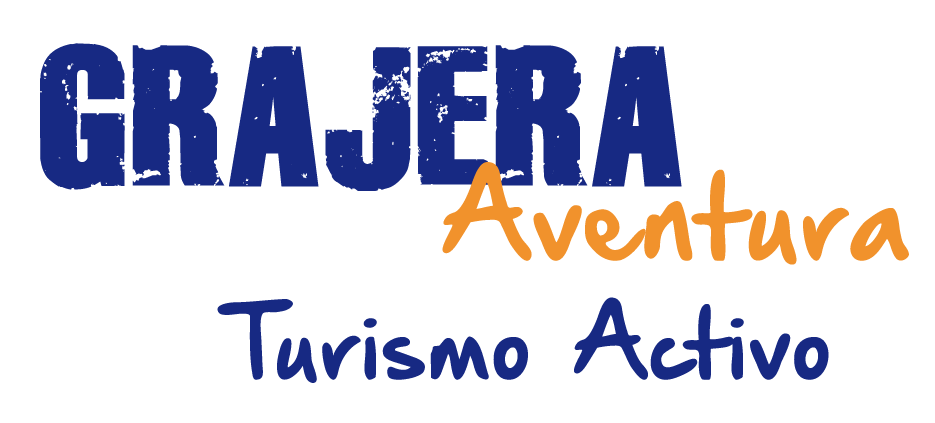 Avda. de las Llanás, s/n                    
40569 Grajera (Segovia)
Tlfno: 609 53 09 94 / 921 55 69 19info@grajeraaventura.com
www.grajeraaventura.com